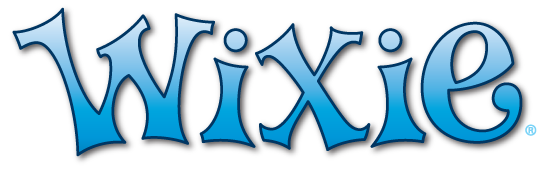 «First_Name» «Last_Name»Login procedures and passwords for all Wixie accounts were recently changed.  The new sign screen requires students to know their Usernames as well as their passwords.  We are working on this in class. Also,  if your child would like to access Wixie from home here is their new information.Username: «Username»Password:  «Password»«First_Name» «Last_Name»Username: «Username»Password: «Password»